Saudi Electronic UniversityCollege of Administrative and Financial SciencesECOM101 – E-commerceAssignment 3E-commerce Project2020/2021Submission: End of week 13, Thursday 15th of April 2021 15 Marks 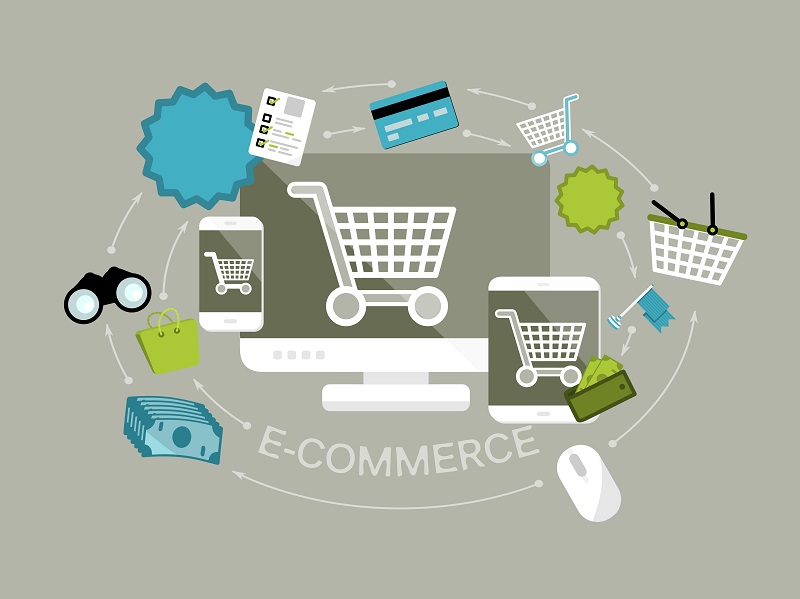 Requirement:In this project, you are required to evaluate one of the websites below based on what you learn from this course and your perspective. The evaluation will cover the different aspects of E-Commerce such as business idea, website design, marketing, security … etc. You will need to analyze the business and provide suggestions to improve the current business situation. Current e-commerce businesses: (choose one)www.karazlinen.com/www.ekuep.comwww.sorrah.sa/www.eyewa.com/sa-arwww.nv.sa/www.darzan.sa/www.rewayah.store/www.etarstore.com/www.sahaba.store/www.notahstore.com/www.natureland.net/ksa_ar/www.aratopia.saThe following questions require critical thinking to be answered successfully. The answers to these questions will drive the ways of improvement of the current e-commerce business.Know the business 3.5 marksWhat is the business? (your choice) What is the idea? (the visioning process)Introduce the e-commerce business you have chosen.Provide an overview of the business ideaProduct and type of services.What are the different types of products? Explain What kinds of services does the online store provide? [ customer service, exchange and return, delivery, and payment options] ExplainBusiness statement.Business vision.Business objective.Where is the money?What is the company’s business model?What is the revenue model? Give a general idea of how the business generates revenuesWho and where is the target audience? Explain demographics, lifestyle, consumption patterns, etc. Characterize the marketplace. Size, growth, demographics, structure, competition Research the market and give an idea about each pointDescribe the content of the business websiteConduct a SWOT analysis for the business (Explain each point)At least three points for eachDevelop an e-commerce presence map.(For example: website, email … etc.) What activities does the company use these platforms for? (E.g. marketing, customer service, news…etc.)Explain the design of the system 1.5 marksExplain in detail the design of the system (business objectives, system functionality, information provided) What can be improved or added into the system design?Explain the current business e-commerce features 1 markWhat are the current website features? What types of these features can be annoying to customers? Provide pictures.What can you do to improve the current features on the website? Explain the business e-commerce process 1 marksExplain in detail all the steps from the time user enters the website until the final user buys a product.What can be improved in the process? Site Design 1.5 marksEvaluate the website design focusing on the eight most important factors in successful e-commerce site design (ease of use, ease of purchase, simple graphics … etc.). You are required to evaluate each factor. What can be improved in the site design to be one of the most successful e-commerce websites? Business software 1 marksThe development of an e-commerce website requires more interactive functionalities, such as the ability to respond to user input (name and address forms), capturing customer orders for goods and services, clearing credit card transactions on the fly, consolidating price and product databases, and even adjusting advertising on the screen based on user characteristics. Explain the different types of software used on the website to perform the current functionalities. What can be done to improve the software? Payment and Security 1.5 marksWhat are the methods of payment available in the online store?What other methods can be added? Explain why?What are the technologies used on the website to secure the online transactions? What other technologies can be added? Explain why?What is the current privacy policy of the online store? Outline how the information is collected and used?What can be added to the privacy policy? Explain why? Categorize marketing and advertising strategy and method. 1 markExplain the current online, offline, and social media marketing strategies of the e-commerce business?What can be done to improve the marketing aspects of the business? Know your competitors. 2 marksChoose a website of one competitor in the same industry (locally or globally) and compare it with your chosen company’s site. Indicate why the competitor’s website is better or worse than the chosen company’s website. Provide screenshots with explanation. What can be done by learning from your competitor’s experience? Conclude your report. 1 markSummarize the above points and include your recommendation to improve the e-commerce business.Guidelines for the assignment:The answer sheet must include the following:Cover pageQuestionsAnswers Make sure to include the cover page with all information required. One mark will be deducted if there is no cover pageThis is a group project (3-4 students), which is part of your course score. It requires effort, research, and critical thinking.You are required to choose one current business from the list. Each website can be chosen by one group only. Use font Times New Roman, 12 font sizeUse 1.5 line spacing with adjust to all paragraphs (alignment).Use the footer function to insert page number.Ensure that you follow the APA style in your project and references.The minimum number of required references is 5 references using APA style.Your whole project report length should be between 2200 to 2800 words. You must check the spelling and grammar mistakes before submitting the assignment.Up to 20% of the total grade will be deducted for providing a poor structure of assignment. Structure includes these elements paper style, free of spelling and grammar mistakes, referencing and word count.  Your file should be saved as Word Doc. [Example]: Your name_CRN_ECOM101_ Project AssignmentBusiness ObjectiveSystem FunctionalityInformation providedEx: Display goodsDigital CatalogDynamic text and graphics catalog